FrotážŽáci si vyzkoušejí techniku frotáže, se kterou budou experimentovat. Pracovní list je součástí námětu  Tvoříme z toho, co najdeme v parku z vybrané kapitoly Park.Frontáž________________________________________________________Ve videu jste viděli návod k použití výtvarné techniky zvané frotáž. Zkuste si teď pár pokusů a na závěr se zamyslete nad pracovním postupem.Zamyslete se, jakými výtvarnými prostředky lze frotáž udělat (například tužkou, fixou, temperou, vodovkou, propiskou, křídou). Vyzkoušejte je a výsledky svého pozorování stručně zapište a vyhodnoťte.Co všechno lze pomocí frotáže „okopírovat“? Ve videu byl uveden příklad s listy, dále se rozhlédněte po třídě, prohledejte svůj penál nebo aktovku. Můžete se také poradit se spolužáky. Své nápady otestujte na čisté listy papíru a výsledky opět stručně vyhodnoťte.Zkuste napsat stručný pracovní postup, jak správně udělat frotáž. Stačí zapisovat v bodech, ale pozor na vhodně zvolená slova, aby podle návodu mohli vyzkoušet frotáž třeba spolužáci z vedlejší třídy.Co jsem se touto aktivitou naučil(a):……………………………………………………………………………………………………………………………………………………………………………………………………………………………………………………………………………………………………………………………………………………………………… Autor: David Fišer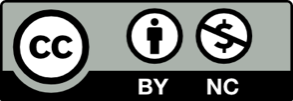 Toto dílo je licencováno pod licencí Creative Commons [CC BY-NC 4.0]. Licenční podmínky navštivte na adrese [https://creativecommons.org/choose/?lang=cs]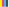 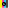 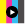 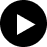 